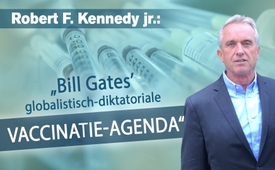 Robert F. Kennedy jr.: De globalisisch-dictatoriale vaccinatie-agenda van Bill Gates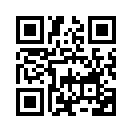 Robert F. Kennedy en zijn organisatie werken onvermoeibaar aan de frontlinie van de vaccinatie voorlichting: “In 2017 gaf de Wereldgezondheidsorganisatie (WHO) met tegenzin toe dat de meest verschrikkelijke wereldwijde polio-epidemieën grotendeels werden veroorzaakt door vaccinatie; 70% van de vaccins kwam van Gates. Andere grootschalige vaccinaties maakten mensen onvruchtbaar. Gates prijst publiekelijk dat de bevolking door middel van vaccinatie wordt gereduceerd. En nu probeert hij het corona-vaccin opRobert F. Kennedy Jr., een prominente spreker en voorstander van de milieubescherming, is de oprichter van Children's Health Defense, een organisatie die zich wereldwijd inzet voor de gezondheid van mensen. Haar missie is vooral om door speciale strategieën de epidemieën van kinderziekten te beëindigen. Door zijn organisatie worden echt doeltreffende beschermingsmaatregelen genomen en de verantwoordelijken voor gezondheidswantoestanden ter verantwoording geroepen. Robert Kennedy werkt hierbij onvermoeibaar aan het front van de vaccinatievoorlichting, zoals u direct aansluitend in de samenvatting van zijn bijdrage zult horen. Hier neemt hij de globale vaccinatieagenda van Bill Gates kritisch onder de loep.

Voor Bill Gates is vaccinatie een strategische vorm van liefdadigheid die zijn vele bedrijven, in samenhang met vaccinaties, voeden. Die omsluiten de poging van Microsoft een wereldwijd vaccin-ID-project te controleren, wat voor hem de dictatoriale controle over de globale gezondheidspolitiek mogelijk maakt. De obsessie van Gates met vaccins lijkt te zijn aangedreven door de overtuiging de wereld met technologie te willen redden. Voor de benodigde 1,2 miljard dollar om polio uit te roeien, heeft Gates 450 miljoen dollar toegezegd. Daarmee nam hij dus ook de controle over India's Nationale Technische Adviesgroep voor het immuun maken (NTAGI) over. Door de overlappende vaccinatieprogramma's voor kinderen werd daardoor aan ieder kind vóór de leeftijd van vijf jaar tot 50 dosissen poliovaccin bindend voorgeschreven. 

Nu geven Indiase artsen de Gates-campagne de schuld van een daardoor veroorzaakte epidemie. Het poliovaccin heeft weliswaar geen polio veroorzaakt, maar daarvoor heeft het tussen 2000 en 2017 meer dan 490.000 kinderen ziek laten worden door acute slappe verlamming (NPAFP). In 2017 verwierp de Indiase regering het vaccinatieprogramma van Gates en verzocht hem – samen met zijn vaccinatiebeleid - India te verlaten. Daarna zijn de NPAFP-aantallen snel gedaald. In 2017 gaf de Wereldgezondheidsorganisatie met tegenzin toe dat de wereldwijde polio-explosie grotendeels te wijten was aan vaccinatie. De meest schrikbarende epidemieën in Congo, op de Filippijnen en in Afghanistan staan allemaal in verbinding met vaccinatie. Tot 2018 waren 70% van de wereldwijde poliogevallen terug te leiden tot vaccins van Gates (!).

In 2014 financierde de Gates Foundation het testen van experimentele HPV-vaccins die door GSK [GlaxoSmithKline] en Merck ontwikkeld werden en die aan 23.000 meisjes in afgelegen Indiase provincies gegeven werden. Daarna hadden ongeveer 1200 van hen te lijden onder ernstige bijwerkingen, waaronder auto-immuunziekten en vruchtbaarheidsstoornissen. Zeven meisjes zijn gestorven. Op grond van onderzoeken door de Indiase regering wordt de door Gates gefinancierde onderzoekers diepgaande ethische schendingen verweten, zoals bijvoorbeeld het uitoefenen van druk op zwakke dorpsmeisjes, het kwellen van ouders, het vervalsen van toestemmingsformulieren en aanvullende ontzegging van medische zorg aan zieke en door vaccinatie beschadigde meisjes. Deze zaak bevindt zich inmiddels bij het Hooggerechtshof van het land. In 2010 financierde de Gates Foundation een experimentele proef met een malaria-vaccin van GSK dat 151 Afrikaanse kleuters doodde en ernstige bijwerkingen, zoals verlamming, stuipen en koortsstuiptrekkingen, veroorzaakte. Van de 5.049 gevaccineerde kinderen werden er 1048 ziek. 

Tijdens de van Gates doorgevoerde MenAfriVac-campagne in Zwart-Afrika in 2002, hebben medewerkers van Gates duizenden Afrikaanse kinderen onder dwang gevaccineerd tegen Meningitis (hersenvliesontsteking). Daarna kregen tot 500 kinderen verlammingen. Zuid-Afrikaanse kranten beklaagden zich toen: “We zijn proefkonijnen voor drugsproducenten.” De voormalige leidinggevende econoom van Nelson Mandela, professor Patrick Bond, beschrijft deze filantropische (“menslievende”) praktijken van Gates niet alleen als immoreel, maar ook als “ongeremd en gewetenloos”.

In 2010 heeft Gates 10 miljard dollar beschikbaar gesteld voor de WHO met de verklaring: “We moeten van dit decennium het decennium van de vaccinatie maken”. Een maand later, op een “Ted Talk” innovatieconferentie in Monterey, Californië, gaf Gates openhartig te kennen, dat nieuwe vaccins “de bevolking konden verminderen.” In 2014 beschuldigde de Keniaanse Katholieke Artsen- vereniging de WHO ervan dat miljoenen Keniaanse vrouwen tegen hun wil met een vervalste tetanusvaccinatiecampagne chemisch gesteriliseerd zijn geworden. Onafhankelijke laboratoria ontdekten dat in elk getest vaccin een onvruchtbaar makende formule aanwezig was. Nadat de WHO aanvankelijk de beschuldigingen van de hand heeft gewezen, gaf ze uiteindelijk dan toch toe, dat er meer dan tien jaar werd geïnvesteerd in de ontwikkeling van steriliserende vaccins. Vergelijkbare beschuldigingen kwamen uit Tanzania, Nicaragua, Mexico en de Filippijnen.

De studie van Mogensen e.a. uit 2017 toonde aan dat het gewone difterie tetanus kinkhoestvaccin (DTP) van de WHO meer Afrikanen doodt dan de ziekten zelf, die het oorspronkelijk beweerde te voorkomen. Gevaccineerde meisjes toonden een tien keer hoger sterftecijfer aan als niet-gevaccineerde kinderen. De WHO weigert het dodelijke vaccin, dat zij jaarlijks aan miljoenen Afrikaanse kinderen opdringt, uit de handel te halen. Globale officiële volksgezondheidsvertegenwoordigers over de hele wereld verwijten Gates dat hij de agenda van de WHO in zoverre zou beïnvloeden, dat hij die van projecten afhoudt, waarvan is aangetoond dat ze besmettelijke ziekten beteugelen - zoals schoon water, hygiëne, voeding en economische ontwikkeling. De Gates Foundation besteedt slechts ongeveer 650 miljoen dollar van zijn budget van 5 miljard dollar aan deze sectoren. Gezondheidsvertegenwoordigers uit de hele wereld zeggen dat Gates de middelen van de WHO zou hebben misbruikt voor zijn persoonlijke filosofie, namelijk, dat een goede gezondheid alleen maar uit de spuit zou komen. Gates zet zijn vorm van zogenaamde “liefdadigheid” (filantropie) niet alleen ter controle van de WHO, UNICEF, de GAVI Vaccin Alliance en de PATH Foundation in. Hij financiert bovendien een particulier farmaceutisch bedrijf dat vaccins produceert. Aanvullend schenkt hij 50 miljoen dollar aan 12 andere farmaceutische bedrijven om de ontwikkeling van een coronavirusvaccin te versnellen.

In zijn laatste mediaoptredens toonde Gates zich vol vertrouwen dat de Covid 19-crisis hem actueel de mogelijkheid geeft, zijn dictatoriale vaccinatieprogramma's, niet alleen aan Amerikaanse kinderen op te leggen, maar ook ineens aan de hele wereldbevolking.door avr./dg./hm.Bronnen:https://childrenshealthdefense.org/news/government-corruption/gates-globalist-vaccine-agenda-a-win-win-for-pharma-and-mandatory-vaccination/
„© [Gates’ Globalist Vaccine Agenda: A Win-Win for Pharma and Mandatory Vaccination, 10.04.2020] Children’s Health Defense, Inc. This work is reproduced and distributed with the permission of Children’s Health Defense, Inc. Want to learn more from Children’s Health Defense? Sign up for free news and updates from Robert F. Kennedy, Jr. and the Children’s Health Defense. Your donation will help to support us in our efforts.”

Mogensen et.al. 2017:
https://www.ncbi.nlm.nih.gov/pmc/articles/PMC5360569Dit zou u ook kunnen interesseren:#Vaccinatie - www.kla.tv/Vaccinatie

#Coronavirus-nl - coronavirus-nl - www.kla.tv/Coronavirus-nl

#WHO - www.kla.tv/WHO-nlKla.TV – Het andere nieuws ... vrij – onafhankelijk – ongecensureerd ...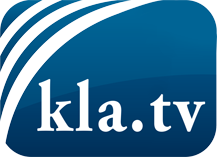 wat de media niet zouden moeten verzwijgen ...zelden gehoord van het volk, voor het volk ...nieuwsupdate elke 3 dagen vanaf 19:45 uur op www.kla.tv/nlHet is de moeite waard om het bij te houden!Gratis abonnement nieuwsbrief 2-wekelijks per E-Mail
verkrijgt u op: www.kla.tv/abo-nlKennisgeving:Tegenstemmen worden helaas steeds weer gecensureerd en onderdrukt. Zolang wij niet volgens de belangen en ideologieën van de kartelmedia journalistiek bedrijven, moeten wij er elk moment op bedacht zijn, dat er voorwendselen zullen worden gezocht om Kla.TV te blokkeren of te benadelen.Verbindt u daarom vandaag nog internetonafhankelijk met het netwerk!
Klickt u hier: www.kla.tv/vernetzung&lang=nlLicence:    Creative Commons-Licentie met naamgeving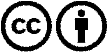 Verspreiding en herbewerking is met naamgeving gewenst! Het materiaal mag echter niet uit de context gehaald gepresenteerd worden.
Met openbaar geld (GEZ, ...) gefinancierde instituties is het gebruik hiervan zonder overleg verboden.Schendingen kunnen strafrechtelijk vervolgd worden.